В целях выявления и учета мнения и интересов жителей города Новосибирска по проекту постановления мэрии города Новосибирска «О проекте межевания территории квартала 010.04.04.04 в границах проекта планировки центральной части города Новосибирска», в соответствии с Градостроительным кодексом Российской Федерации, Федеральным законом от 06.10.2003 № 131-ФЗ «Об общих принципах организации местного самоуправления в Российской Федерации», решением городского Совета Новосибирска от 25.04.2007 № 562 «О Положении о публичных слушаниях в городе Новосибирске», решением Совета депутатов города Новосибирска от 24.05.2017 № 411 «О Порядке подготовки документации по планировке территории и признании утратившими силу отдельных решений Совета депутатов города Новосибирска», постановлениями мэрии города Новосибирска от 30.11.2016 № 5456 «О подготовке проекта межевания территории квартала 07-27б в границах проекта планировки центральной части города Новосибирска» (в редакции постановления мэрии города Новосибирска от 04.12.2017 № 5376), от 20.10.2017 № 4765 «О проекте планировки и проектах межевания территории центральной части города Новосибирска», руководствуясь Уставом города Новосибирска, ПОСТАНОВЛЯЮ:1. Назначить публичные слушания по проекту постановления мэрии города Новосибирска «О проекте межевания территории квартала 010.04.04.04 в границах проекта планировки центральной части города Новосибирска» (приложение).2. Провести 06.03.2018 в 15.00 час. публичные слушания по адресу: Российская Федерация, Новосибирская область, город Новосибирск, Красный проспект, 50, кабинет 230.3. Создать организационный комитет по подготовке и проведению публичных слушаний (далее – организационный комитет) в следующем составе:4. Определить местонахождение организационного комитета по адресу: Российская Федерация, Новосибирская область, город Новосибирск, Красный проспект, 50, кабинет 408, почтовый индекс: 630091, адрес электронной почты: ebakulova@admnsk.ru, контактный телефон 227-54-58.5. Предложить жителям города Новосибирска не позднее пяти дней до даты проведения публичных слушаний направить в организационный комитет свои предложения по вынесенному на публичные слушания проекту постановления мэрии города Новосибирска «О проекте межевания территории квартала 010.04.04.04 в границах проекта планировки центральной части города Новосибирска». Предложения по проекту, вынесенному на публичные слушания, могут быть представлены в организационный комитет по истечении указанного срока, но не позднее трех дней со дня проведения публичных слушаний, указанные предложения не подлежат анализу экспертами, но могут быть учтены при доработке проекта. 6. Организационному комитету организовать мероприятия, предусмотренные частью 5 статьи 28 Градостроительного кодекса Российской Федерации, для доведения до жителей города информации о проекте межевания территории квартала 010.04.04.04 в границах проекта планировки центральной части города Новосибирска.7. Возложить на Тимонова Виктора Александровича, заместителя начальника департамента строительства и архитектуры мэрии города Новосибирска  главного архитектора города, ответственность за организацию и проведение первого заседания организационного комитета.8. Департаменту строительства и архитектуры мэрии города Новосибирска разместить постановление и информационное сообщение о проведении публичных слушаний на официальном сайте города Новосибирска в информационно-телекоммуникационной сети «Интернет».9. Департаменту информационной политики мэрии города Новосибирска обеспечить опубликование постановления и информационного сообщения о проведении публичных слушаний.10. Контроль за исполнением постановления возложить на заместителя мэра города Новосибирска – начальника департамента строительства и архитектуры мэрии города Новосибирска.Устьянцева2275462ГУАиГПриложениек постановлению мэриигорода Новосибирскаот 12.02.2018 № 519Проект постановления мэриигорода НовосибирскаВ целях определения местоположения границ образуемых и изменяемых земельных участков, с учетом протокола публичных слушаний и заключения о результатах публичных слушаний, в соответствии с Градостроительным кодексом Российской Федерации, решением Совета депутатов города Новосибирска от 24.05.2017 № 411 «О Порядке подготовки документации по планировке территории и признании утратившими силу отдельных решений Совета депутатов города Новосибирска», постановлением мэрии города Новосибирска от 20.10.2017 № 4765 «О проекте планировки и проектах межевания территории центральной части города Новосибирска», руководствуясь Уставом города Новосибирска, ПОСТАНОВЛЯЮ:1. Утвердить проект межевания территории квартала 010.04.04.04 в границах проекта планировки центральной части города Новосибирска (приложение).2. Департаменту строительства и архитектуры мэрии города Новосибирска разместить постановление на официальном сайте города Новосибирска в информационно-телекоммуникационной сети «Интернет».3. Департаменту информационной политики мэрии города Новосибирска в течение семи дней со дня издания постановления обеспечить опубликование постановления.4. Контроль за исполнением постановления возложить на заместителя мэра города Новосибирска – начальника департамента строительства и архитектуры мэрии города Новосибирска.Устьянцева2275462ГУАиГПриложениек постановлению мэриигорода Новосибирскаот __________ № _______ПРОЕКТмежевания территории квартала 010.04.04.04 в границах проекта планировки центральной части города НовосибирскаЧертеж межевания территории (приложение)._____________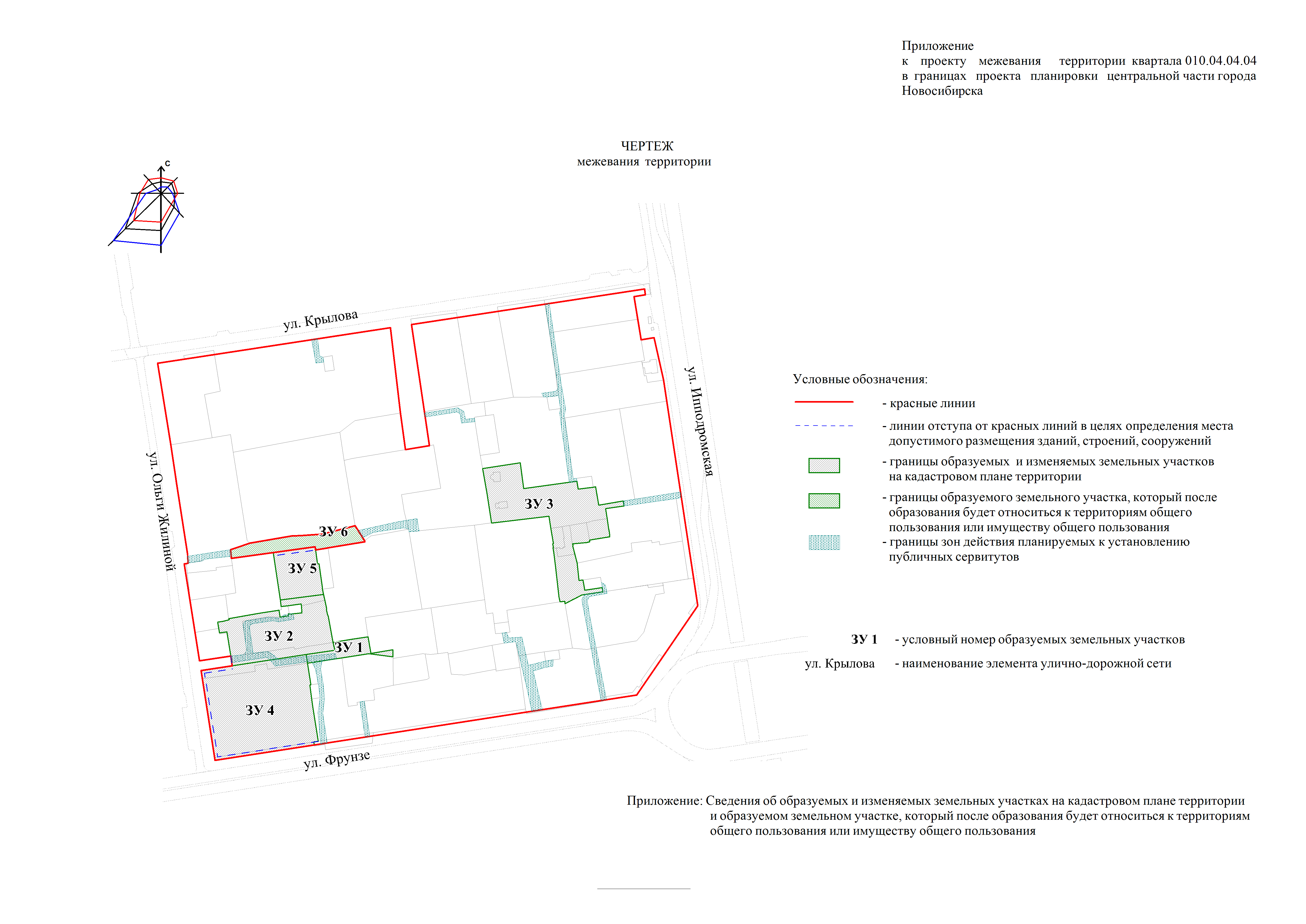 Приложениек чертежу межевания территории квартала 010.04.04.04 в границах проекта планировки центральной части города НовосибирскаСВЕДЕНИЯоб образуемых и изменяемых земельных участках на кадастровом плане территории и образуемом земельном участке, который после образования будет относиться к территориям общего пользования или имуществу общего пользования_________________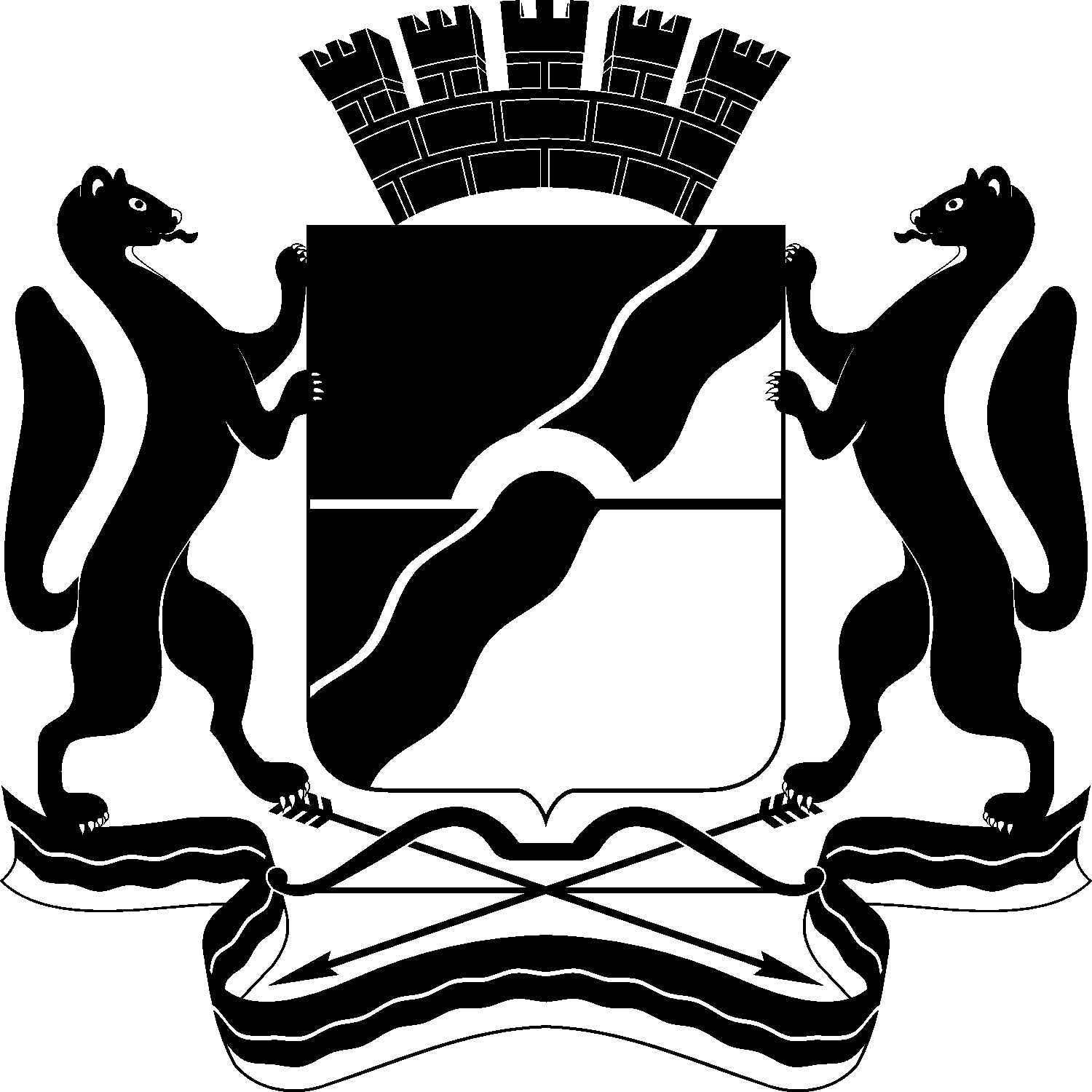 МЭРИЯ ГОРОДА НОВОСИБИРСКАПОСТАНОВЛЕНИЕОт  	  12.02.2018		№    519      	О назначении публичных слушаний по проекту постановления мэрии города Новосибирска «О проекте межевания территории квартала 010.04.04.04 в границах проекта планировки центральной части города Новосибирска»Бакулова Екатерина Ивановнаначальник отдела градостроительной подготовки территорий Главного управления архитектуры и градостроительства мэрии города Новосибирска;Галимова Ольга Лингвинстоновнаначальник отдела планировки территории города Главного управления архитектуры и градостроительства мэрии города Новосибирска;Демченко Татьяна Юрьевнаконсультант отдела градостроительной подготовки территорий Главного управления архитектуры и градостроительства мэрии города Новосибирска;Игнатьева Антонида Ивановна–начальник Главного управления архитектуры и градостроительства мэрии города Новосибирска;Канунников Сергей Иванович‒глава администрации Центрального округа по Железнодорожному, Заельцовскому и Центральному районам города Новосибирска;Кухарева Татьяна Владимировна–главный специалист отдела градостроительной подготовки территорий Главного управления архитектуры и градостроительства мэрии города Новосибирска;Позднякова Елена Викторовназаместитель начальника Главного управления архитектуры и градостроительства мэрии города Новосибирска;Столбов Виталий Николаевич–заместитель начальника Главного управления архитектуры и градостроительства мэрии города Новосибирска;Тимонов Виктор Александровичзаместитель начальника департамента строительства и архитектуры мэрии города Новосибирска – главный архитектор города;Устьянцева Валентина Анатольевна–главный специалист отдела застройки городских территорий Главного управления архитектуры и градостроительства мэрии города Новосибирска.Мэр города НовосибирскаА. Е. ЛокотьО проекте межевания территории квартала 010.04.04.04 в границах проекта планировки центральной части города НовосибирскаМэр города НовосибирскаА. Е. ЛокотьУсловный номер земельного участка на чертежеУчетный номер кадастрового кварталаВид разрешенного использования образуемого земельного участка в соответствии с проектом планировки территорииПлощадь образуемого и изменяемого земельного участка и его частей, гаАдрес земельного участка12345ЗУ 154:35:101251Коммунальное обслуживание0,0846Российская Федерация, Новосибирская область, город Новосибирск, ул. Ломоносова, 57бЗУ 254:35:101251Многоэтажная жилая застройка (высотная застройка); коммунальное обслуживание; общественное управление; деловое управление; гостиничное обслуживание0,4742Российская Федерация, Новосибирская область, город Новосибирск, ул. Ломоносова, 55ЗУ 354:35:101251Дошкольное, начальное и среднее общее образование0,6647Российская Федерация, Новосибирская область, город Новосибирск, ул. Державина, 57ЗУ 454:35:101251Образование и просвещение0,8716Российская Федерация, Новосибирская область, город Новосибирск, ул. Ломоносова, 56ЗУ 554:35:101251Образование и просвещение0,1900Российская Федерация, Новосибирская область, город Новосибирск, ул. Ломоносова, 55/5ЗУ 654:35:101251Земельные участки (территории) общего пользования0,1638Российская Федерация, Новосибирская область, город Новосибирск, ул. Державина, 51 а